FROMM Syrah 2020     			             			     		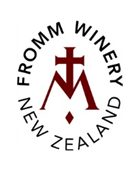 ViticultureNo herbicides, pesticides or systemic fungicides used. Only approved natural fertiliser applied. Vineyard certified organic (BioGro).WinemakingHand-picked between the 8th and 16th of April and co-fermented on “wild” yeast with 3% Viognier, retaining a high portion of whole berries. 13 to 18 days total time on sinks. Matured for 24 months in mainly used French oak barrels. One very light filtration prior bottling.Wine facts		Grape variety		97% Syrah and 3% Viognier			Bottled			August 2022 under cork at FROMM Winery			Labelled and packed	at FROMM Winery			Production		6020 bottles and 17 magnums			Cellaring potential	2034			Winemaker		Hätsch Kalberer			Store			10° - 14° 			Enjoy			16° - 18°Wine analysis		Alcohol			13.0%			Total acidity		5.3 g/l			pH			3.70			Residual sugar		less than 1 g/lWinemaker’s commentsThis instantly approachable Syrah impresses with its dense, dark-red colour that leads to a bright and immediately inviting nose, exhibiting the classic cool-climate varietal spice and dark berry fruit aromas. A vibrant and energetic Syrah, complex, balanced and seamless on the palate with fine structure and texture, and finishes with a firm yet gentle tannin presence in the finish. Food matchBeautiful with venison, wild game, beef, lamb, vegetarian dishes, cheese especially blue cheese, chocolate, raspberries and strawberries.FROMM Winery, October 2022								                 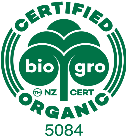 